Tin Kasumović 6.a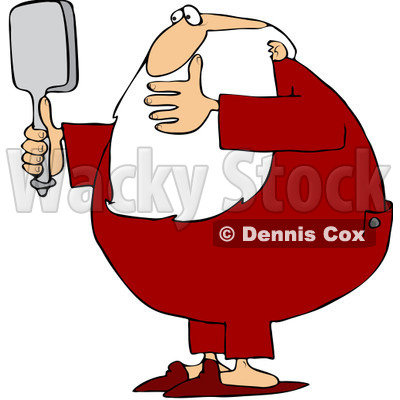 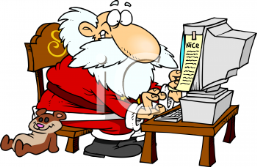 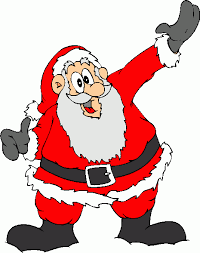 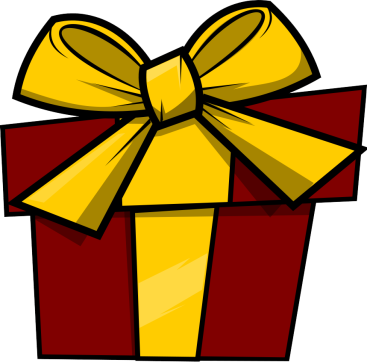 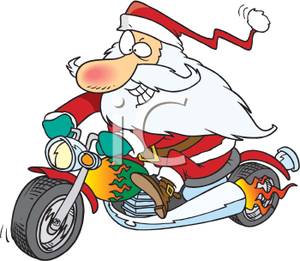 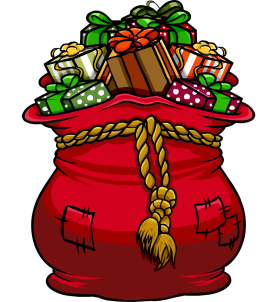 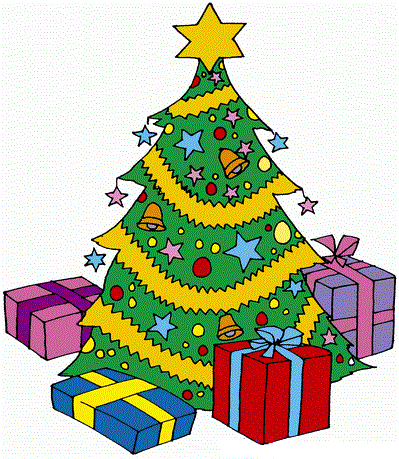 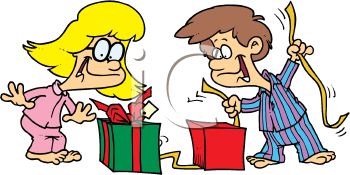 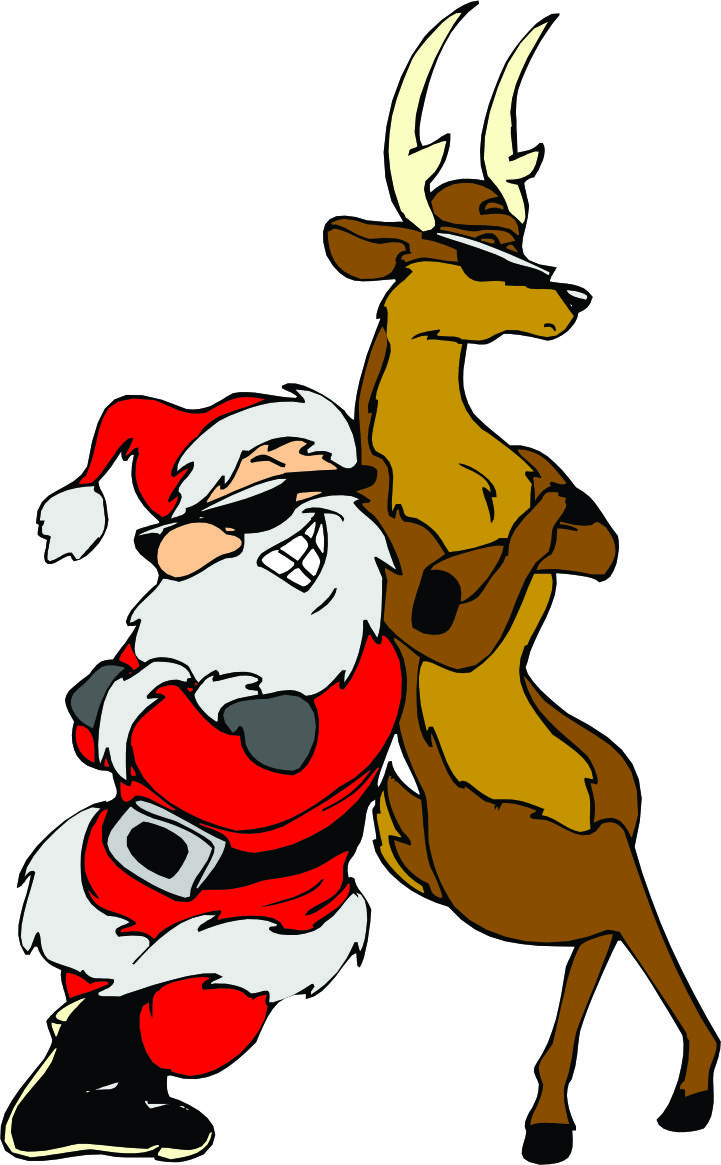 